Требования к фотографиям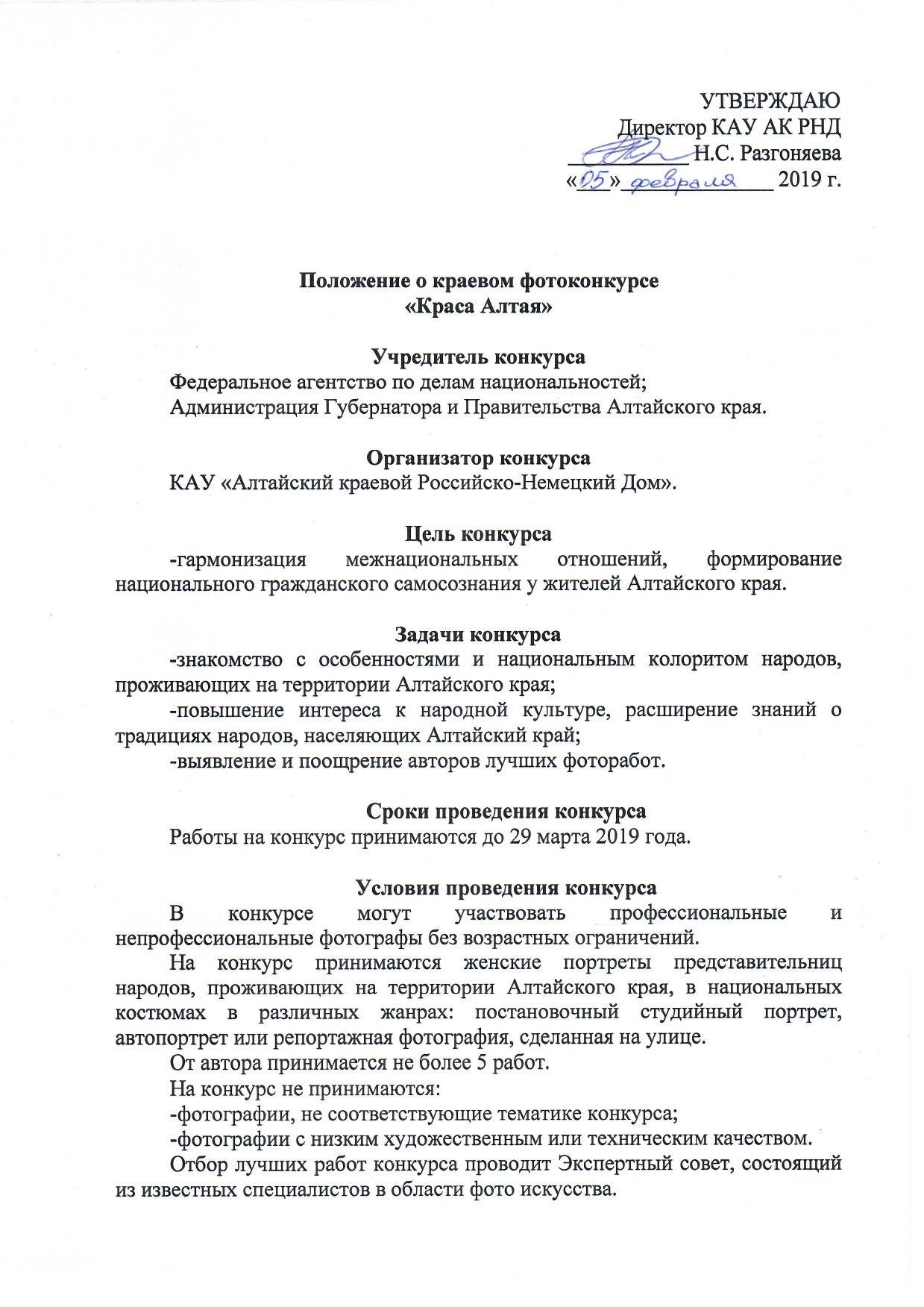 На конкурс принимаются цифровые файлы фотографий в формате JPEG. Файл должен быть кадрирован (обрезан), при этом размер кадра не должен быть менее 3 мегапикселей, но желательно максимально возможным.Портрет может быть сделан на улице,  в мастерской, в домашних условиях или в профессиональной  фотостудии. Снимок должен быть резким.Фотография должна быть сделана в настоящее время.Каждый файл должен быть подписан: фамилия автора, район (город), название работы.jpg. Пример: Иванов, Алтайский, Красавица Илона.jpgРаботы не должны иметь каких-либо авторских плашек, добавленных рамок и т.д.Не допускается корректировка изображений в графических редакторах с целью создания фотоколлажей.К каждой фотографии необходимо приложить сведения об авторе (Приложение 1)Использование изображений и авторские праваОтправляя работы на конкурс, автор даёт разрешение на использование предоставленного им материала организаторами конкурса в любых целях, связанных с проведением самого конкурса и последующих выставок.Организаторы конкурса оставляют за собой право:-размещать фотографии в электронных и печатных СМИ, освещающих конкурс и работу выставок по итогам конкурса;-выставлять работы победителей конкурса, в т. ч. – в цифровом виде на выставках по итогам конкурса;-размещать работы победителей конкурса на сайтах организатора конкурса;-использовать работы победителей конкурса для подготовки печатной и электронной продукции, сопровождающей конкурс и последующие выставки;-использовать работы участников для проведения мероприятий по популяризации конкурса.Организатор конкурса обязуется указывать имя автора работы при её использовании.Выставочные фотографии, выполненные за счёт средств организатора конкурса для демонстрации на выставках, остаются у организатора и могут быть использованы им по собственному усмотрению.Организатор конкурса не несет никаких обязательств денежной или иной компенсации за использование авторского изображения в вышеуказанных целях.В случае предъявления требований, претензий, исков третьих лиц, в том числе правообладателей авторских и смежных прав на представленную работу, участник обязуется разрешать их от своего имени и за свой счет.Предоставляя  работы на конкурс, автор автоматически подтверждает свое согласие с правилами конкурса и вышеприведёнными условиями.​Подведение итогов и награждениеВсе участники фотоконкурса будут награждены Дипломами участника.Лучшие авторы будут награждены памятными призами и Дипломами Лауреатов конкурса. Оргкомитет имеет право присуждать специальные призы.По итогам фотоконкурса будет организована выставка из лучших работ  и издан календарь «Краса Алтая».Координаты оргкомитета фотоконкурса«Краса Алтая»:656056, г. Барнаул, ул. Гоголя, 44Алтайский краевой Российско-Немецкий Доморганизационно-методический отделконтактные телефоны:(3852)722512моб. 89039486998Е-mail: belyak.71@mail.ruБелякова Наталья МихайловнаПриложение 11. Ф.И.О. (полностью) автора2. Дата рождения автора3. Контакты автора (почтовый адрес с индексом, телефон, факс, Е-mail. сайт)4. Дата и место съемки5. Ф.И.О. модели6. Какая национальность представлена